ESCUELA NUESTRA SEÑORA DEL VALLE 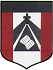 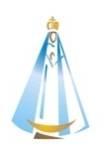 Estimadas familias:  Comenzamos una nueva semana y siguen los desafíos para aprender de una manera diferente. Valoro el  compromiso y la responsabilidad con la que nuestros queridos alumnos junto a sus familias están enfrentando esta situación.¡Seguimos avanzando !  Saludos    Miss Marian ( Si no se acuerdan o no entienden el significado de alguna palabra se puede consultar Google traductor y hacer click en el ícono de sonido para escuchar la pronunciación. Todo tiene que quedar en el cuaderno. Se puede imprimir o copiar. Los trabajos se mandan a mfrontera@institutonsvallecba.edu.ar  ) April 20th, 21st and 22nd         5th Grade HELLO DEAR CHILDREN !       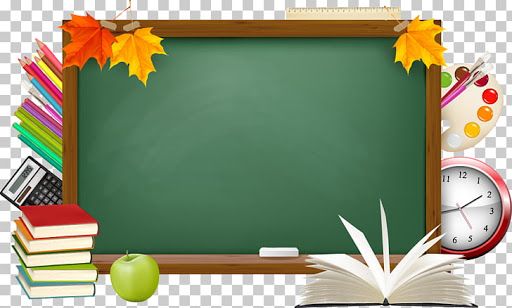 Unit 1 :  We are going to learn how to describe people (  vamos a aprender a describir personas ) Let's revise 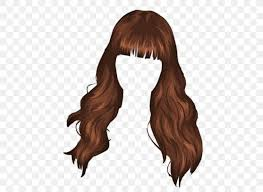 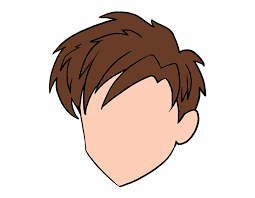 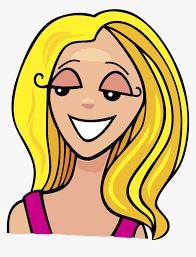 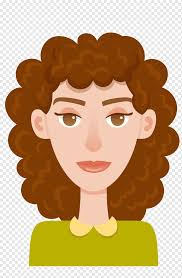 LONG HAIR     SHORT HAIR   BLONDE HAIR      CURLY HAIR 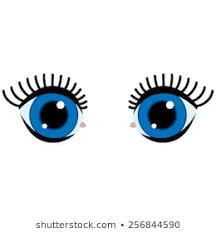 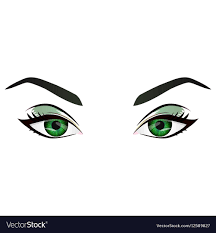 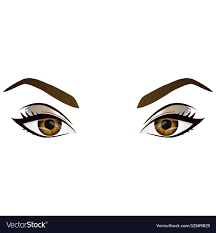 BLUE EYES                 GREEN EYES                 BROWN EYES Watch the presentation  https://docs.google.com/presentation/d/1neq5D-LgwEHcflCQJKm4HVXFOO-BEFLt0re1FyyI1K8/edit?usp=sharing            Pupil´s book page 4            Activity book page 4Watch the video : What does he look like ?  https://youtu.be/7zCNjzTEOeIVocabulary 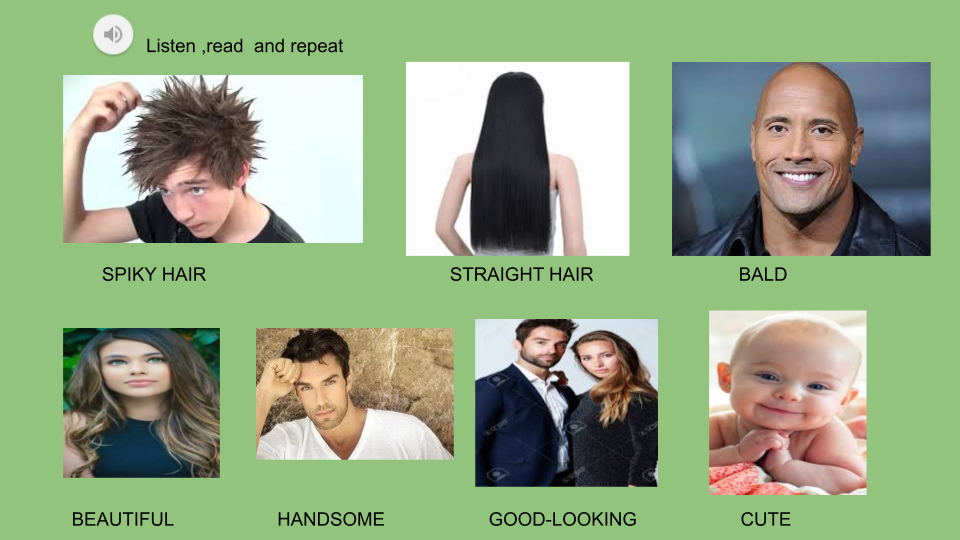 ( beautiful se usa más para mujeres, handsome para hombres y good-looking  para ambos ) D) Write the names ( escribe el nombre de alguien en tu familia o amigo que tenga lo siguiente o sea así ) Spiky hair ____________             5. Green eyes  _____________Straight hair ___________           6- Cute _____________Curly hair ____________             7- Bald ______________Blonde hair ___________            8- Beautiful _____________   Handsome ___________E) Look  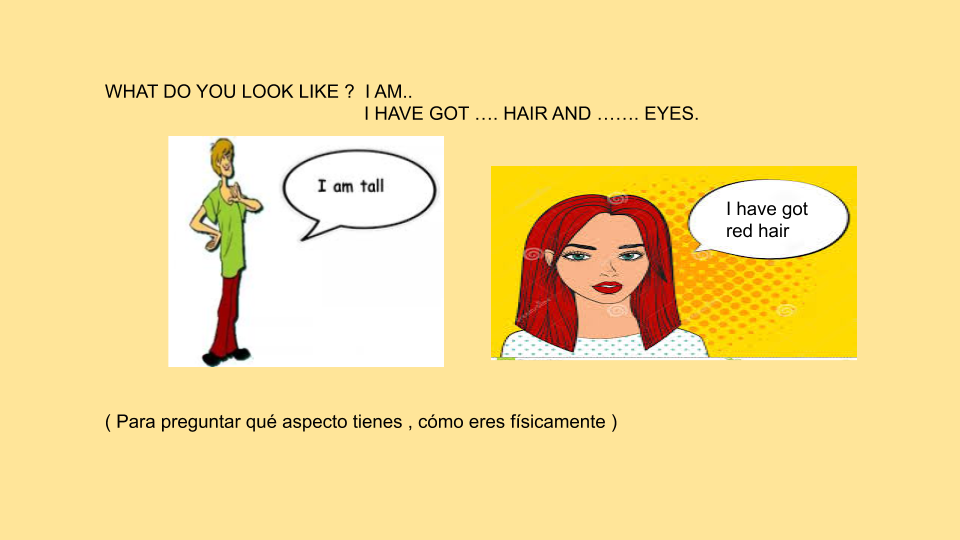 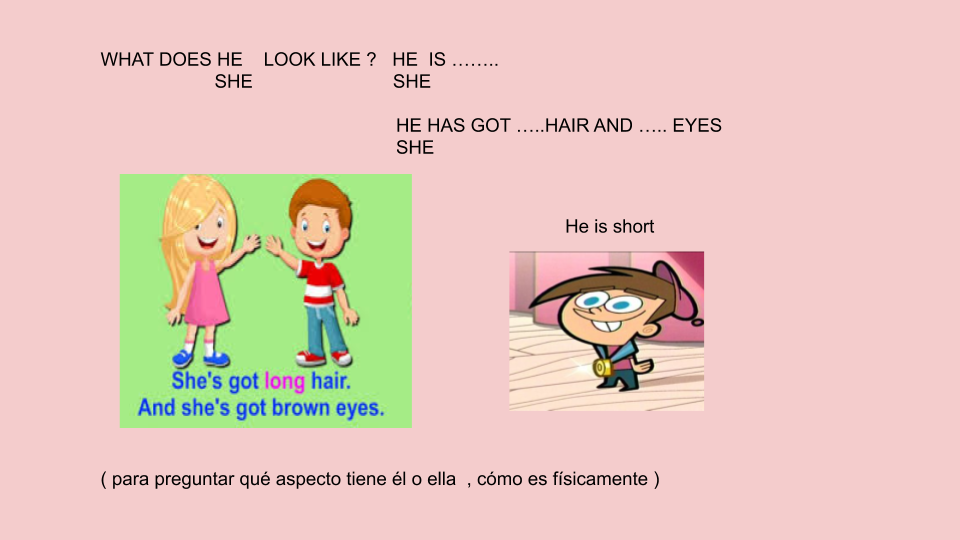 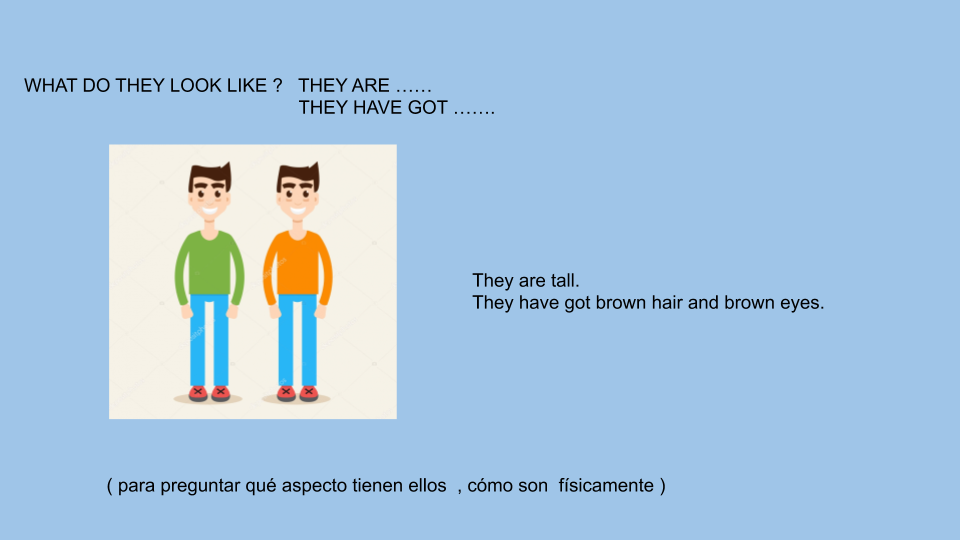 F) Choose the correct alternative ( marcar la alternativa correcta ) 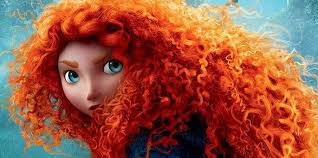 She has got  short /  long  hair . She has got big / small eyes. She's got brown / purple /  green eyes. She's got straight / spiky /  curly hair  She´s got red / blonde/  brown hairG) Write the names 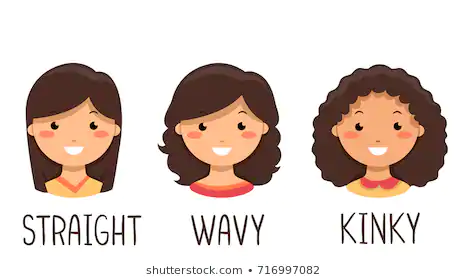 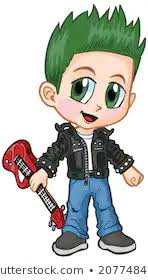 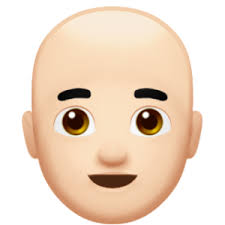   Sally              Carol            Megan            Michael          Mark       She's got long curly brown hair. ____________He's got short spiky hair. ______________She has got straight brown hair. ____________He is bald. _____________She has got wavy hair. ___________H) Complete using :     handsome /  spiky  /   am  /   green 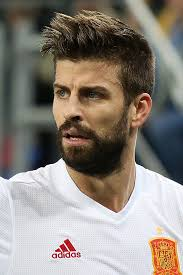 i) Stick a photo or draw and write about yourself  (Pegar una foto o dibujar  y escribir sobre vos mismo siguiendo el modelo de Gerard ) 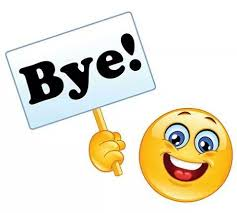   I  HAVE GOT   I’VE GOT longshort curlystraightwavy (con ondas ) spikybrownblondeblackred, etc hair HE / SHE HAS GOTHE /  SHE'S GOTlongshort curlystraightwavy (con ondas ) spikybrownblondeblackred, etc hair                      I AM                       I’M    beautiful  / pretty   handsome   good-looking   baldHello ! I_______Gerard.I have got short ________ hair  and __________eyes.I am __________.____________________________________________________________________________________________